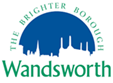 Notice of application for a new club premises certificate.Notice is hereby given that name of applicant has applied to Wandsworth Council for a new club premises certificate at name & address of premises for detail licensable activities and times  Any person who wishes to make a representation in relation to this application must give notice in writing by end of consultation date stating the grounds for making said representation to: Wandsworth Licensing Authority, Regulatory Services Partnership (Serving Merton, Richmond and Wandsworth Councils) Merton Civic Centre, London Road, Morden, Surrey, SM4 5DX or by email: licensing@merton.gov.uk The record of this application may be inspected Monday to Friday (except Bank Holidays) by prior appointment at the offices of Wandsworth Licensing Authority, Regulatory Services Partnership (Serving Merton, Richmond and Wandsworth Councils) Merton Civic Centre, London Road, Morden,Surrey, SM4 5DX between the hours of 10.00 a.m. and 4.00 p.m. Information on all new and variation applications received by the Licensing Authority can be viewed on the Council’s website www.wandsworth.gov.uk It is an offence, under section 158 of the Licensing Act 2003, to knowingly or recklessly make a false statement in or in connection with an application for premises licence and the maximum fine on being convicted of such an offence is £5000.